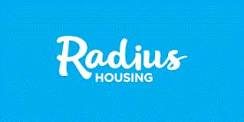 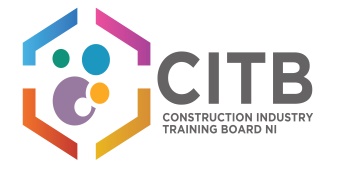 RADIUS HOUSING AWARDAPPLICATION FORM(Continue on a separate sheet if necessary)Please email the completed application form by the closing date to alison.mcclean@citbni.org.uk or post to ’Radius Award’, CITB NI, Nutts Corner Training Centre, 17 Dundrod Road, Crumlin, Co Antrim BT29 4SR Closing date:	Wednesday, 19th December 2018Please provide details of the Apprentice applying for the award:Please provide details of the Apprentice applying for the award:Name: Address:  Phone: Address:  Email:Address:  Please provide details of the person nominating the apprentice (if different from above)Please provide details of the person nominating the apprentice (if different from above)Trainer Name:Organisation: Phone:Address:Email:Address:Details of the Nomination:Tell us in no more than 1000 words why the applicant should receive the Radius Housing Award for overcoming a significant adversity to allow them to successfully complete their training programme and achieve a construction craft qualification at NVQ Level 2 or Level 3 in the period September 2016 – August 2018.  Tell us the adversity overcome and how this has had a long term impact (1 year+).Declaration:Declaration:“I have read and agreed to the terms and conditions of this competition.I have permission to pass on personal information of the applicant.I confirm that the applicant has achieved an NVQ Level 2 or 3 in a construction craft apprenticeship.”“I have read and agreed to the terms and conditions of this competition.I have permission to pass on personal information of the applicant.I confirm that the applicant has achieved an NVQ Level 2 or 3 in a construction craft apprenticeship.”Applicant (Apprentice):I can confirm that the above is a true and accurate account.Applicant (Trainer):(Only required if nominating an apprentice)Signature:Signature:Print Name:Print Name:Date:Job Title:Organisation:Date:Third Party Verification:Third Party Verification:I confirm that the above is a true and accurate account of how the apprentice overcame a significant adversity to allow them to successfully complete their training programme and achieve a construction qualification at NVQ Level 2 or Level 3.I confirm that the above is a true and accurate account of how the apprentice overcame a significant adversity to allow them to successfully complete their training programme and achieve a construction qualification at NVQ Level 2 or Level 3.Signature:Print Name:Job Title:OrganisationDate: